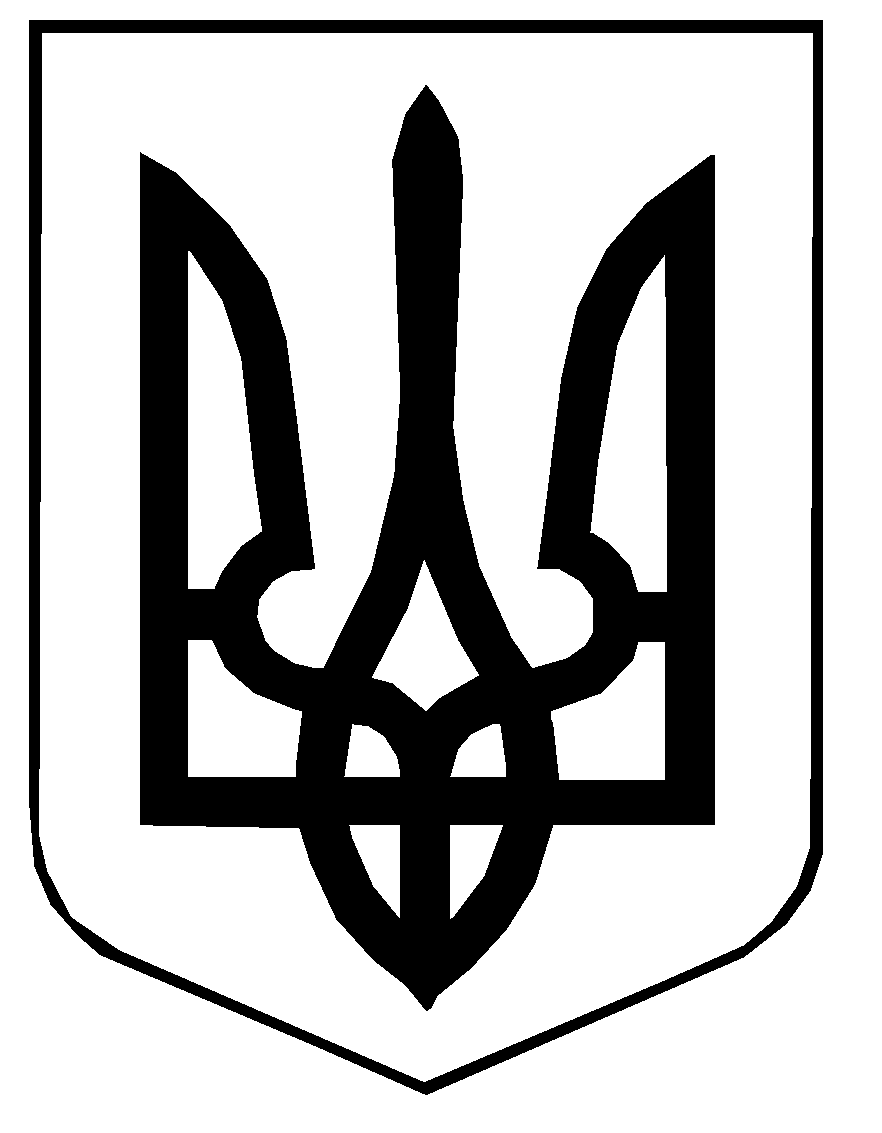 Про організацію пролонгованогопідвищення кваліфікації  педагогічних працівників області у 2024 роціНа виконання Закону України «Про освіту», Постанови Кабінету Міністрів України від 21 серпня 2019 р.  № 800 «Про порядок підвищення кваліфікації педагогічних і науково-педагогічних працівників» (зі змінами згідно з постановою Кабінету Міністрів України від 27 грудня 2019 р. № 1133), Статуту КНЗ «Черкаський обласний інститут післядипломної освіти педагогічних працівників Черкаської обласної ради» (далі – Інститут), враховуючи результати персональної реєстрації на пролонговані курси підвищення кваліфікації згідно з листом Інституту від 24.01.2024 № 46/01-19 та з метою стимулювання  педагогічних працівників закладів освіти області до професійного саморозвитку, забезпечення права педагогів, які творчо працюють на підвищення кваліфікації за накопичувальною системою НАКАЗУЮ:1.	Затвердити списки педагогічних працівників закладів освіти області, які зараховані на пролонговане підвищення кваліфікації за накопичувальною системою у формі участі з березня до листопада 2024 року у сертифікаційних заходах (Додаток).	2.	Методистам Інституту, які є координаторами навчання за комплексами сертифікаційних заходів:2.1. Не пізніше ніж за 14 днів до початку сертифікаційного заходу  інформувати про нього педагогічних працівників свого фаху шляхом надсилання листа-запрошення.2.2.	Своєчасно заповнювати форму обліку участі педагогічних працівників свого фаху у сертифікаційних заходах.2.3.	До 16 грудня 2024 року видати сертифікати про підвищення кваліфікації встановленого зразка педагогічним працівникам закладів освіти області, які успішно пройшли підвищення кваліфікації  за накопичувальною системою, та розмістити відповідні списки на сайті Інституту.	3.	Здійснення моніторингу якості проведення сертифікованих заходів у рамках пролонгованих курсів підвищення кваліфікації покласти на проректора з науково-методичної роботи Назаренко Г.А.4.	Контроль за виконанням наказу залишаю за собою.     Ректор                                                            Наталія ЧЕПУРНАУПРАВЛІННЯ ОСВІТИ І НАУКИ 
ЧЕРКАСЬКОЇ ОБЛАСНОЇ ДЕРЖАВНОЇ АДМІНІСТРАЦІЇКОМУНАЛЬНИЙ НАВЧАЛЬНИЙ ЗАКЛАД«ЧЕРКАСЬКИЙ ОБЛАСНИЙ ІНСТИТУТ ПІСЛЯДИПЛОМНОЇ ОСВІТИ ПЕДАГОГІЧНИХ ПРАЦІВНИКІВ ЧЕРКАСЬКОЇ ОБЛАСНОЇ РАДИ»НАКАЗ 29.02.2024                                                      	  № 41